Publicado en Madrid, España el 23/03/2023 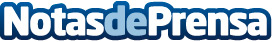 Huakai alcanzó los 3 millones de facturación en 2022 y prevé crecer un 200% este añoLa empresa española ya supera los 5.000 viajeros y prevé desembarcar en 2023 en dos nuevos mercados europeosDatos de contacto:Huakai Travel622764469Nota de prensa publicada en: https://www.notasdeprensa.es/huakai-alcanzo-los-3-millones-de-facturacion Categorias: Nacional Finanzas Viaje Entretenimiento http://www.notasdeprensa.es